ISTITUTO COMPRENSIVO STATALE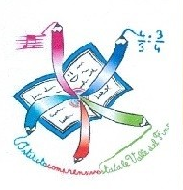 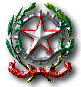 Scuola Infanzia – Primaria – Secondaria di 1° grado“VALLE DEL FINO”	C.M. TEIC81600CViale Umberto I    64034   CASTIGLIONE M.R. (TE)Sito Scolastico: www.icscastiglionemrcastilentibisenti.gov.it 0861.909031 -  e-mail: teic81600c@istruzione.it  -  e-mail (PEC) teic81600c@pec.istruzione.it  - C.F.  92024400670Ai Sigg. Docenti Ai sigg. GenitoriScuola Secondaria di I gradoPlesso di ArsitaLORO SEDIOGGETTO: Attivazione Didattica a Distanza.Per corretta informazione e norma si comunica che, a partire dal giorno 02 marzo 2021 e fino a diversa disposizione da parte delle Autorità competenti, sarà attivato il servizio di Didattica a Distanza in modalità sincrona (verrà utilizzato l’applicativo Meet di G-Suite for Education) e asincrona (verrà utilizzato l’applicativo Classroom di G-Suite for Education).Di seguito il calendario delle videoconferenze.CLASSE I*a partire da mercoledì 03/03/2021, a settimane alterneCLASSE II* a partire da mercoledì 03/03/2021, a settimane alterneCLASSE IIIa partire da mercoledì 03/03/2021, a settimane alterneÈ appena il caso di ricordare che la presenza è obbligatoria e pertanto le assenze dovranno essere giustificate al rientro a scuola.IL DIRIGENTE SCOLASTICOProf. Giuliano PERILLIFirma autografa omessa ai sensi dell’art.3 del D.L.gs. n.39/1993DATAORARIODISCPLINALUNEDI’08:30 – 09:30ItalianoLUNEDI’09:45 – 10:45MusicaLUNEDI’11:00 – 12:00StoriaLUNEDI’12:00 – 13:00TecnologiaMARTEDI’08:30 – 09:30Matematica MARTEDI’09:45 – 10:45Scienze motorieMARTEDI’11:00 – 12:00ItalianoMERCOLEDI’08:30 – 09:30ItalianoMERCOLEDI’09:45 – 10:30Religione*MERCOLEDI’11:00 – 12:00ScienzeGIOVEDI’11:00 – 12:00FranceseGIOVEDI’12:00 – 13:00ArteVENERDI’08:30 – 09:30IngleseVENERDI’09:45 – 10:45GeografiaVENERDI’11:00 – 12:00MatematicaDATAORARIODISCPLINALUNEDI’08:30 – 09:30ArteLUNEDI’09:45 – 10:45TecnologiaLUNEDI’11:00 – 12:00StoriaMARTEDI’08:30 – 09:30ItalianoMARTEDI’09:45 – 10:45MatematicaMARTEDI’11:00 – 12:00Scienze motorie MERCOLEDI’08:30 – 09:15Religione*MERCOLEDI’09:45 – 10:45MatematicaMERCOLEDI’11:00 – 12:00ItalianoGIOVEDI’08:30 – 09:30Musica GIOVEDI’09:45 – 10:45Francese GIOVEDI’11:00 – 12:00ItalianoVENERDI’08:30 – 09:30GeografiaVENERDI’09:45 – 10:45ScienzeVENERDI’11:00 – 12:00IngleseDATAORARIODISCPLINALUNEDI’08:15 – 09:15MusicaLUNEDI’09:30 – 10:30ItalianoLUNEDI’10:45 – 11:45TecnologiaLUNEDI’12:00 – 13:00IngleseMARTEDI’08:30 – 09:30ArteMARTEDI’09:45 – 10:45ItalianoMARTEDI’11:00 – 12:00MatematicaMARTEDI’12:00 – 13:00Scienze motorieMERCOLEDI’08:30 – 09:30MatematicaMERCOLEDI’09:45 – 10:45StoriaMERCOLEDI’11:00 – 12:00Religione*GIOVEDI’08:30 – 09:30FranceseGIOVEDI’09:45 – 10:45ItalianoGIOVEDI’11:00 – 12:00GeografiaVENERDI’09:45 – 10:45IngleseVENERDI’12:00 – 13:00Scienze